AprovaçãoMargarette LucenaCoordenadora de Normas e ProcedimentosÁpio Vinagre NascimentoControlador Geral do MunicípioEstabelecer critérios e procedimentos básicos referentes à aquisição de bens e serviços mediante licitação, em sua fase externa processual.Todas as unidades da estrutura organizacional do Poder Executivo.Constituição Federal.Lei Federal nº 4.320/1964.Lei Federal nº 8.666/1993.Lei Federal nº 10.520/2002.Decreto Federal nº 5.450/2005.Decreto Federal nº 7.892/2013.Lei de Responsabilidade Fiscal nº 101/2000 e alterações.Lei Municipal nº 1.902/2020Decreto Municipal nº 2.364, de 23/10/2005.Concorrência - é a modalidade de licitação entre quaisquer interessados que, na fase inicial de habilitação preliminar, comprovem possuir os requisitos mínimos de qualificação exigidos no edital para execução de seu objeto.Tomada de preço - é a modalidade de licitação entre interessados devidamente cadastrados ou que atenderem a todas as condições exigidas para cadastramento até o terceiro dia anterior à data do recebimento das propostas, observada a necessária qualificação.Convite – é a modalidade de licitação entre interessados do ramo pertinente ao seu objeto, cadastrados ou não, escolhidos e convidados em número mínimo de 3 (três) pela unidade administrativa, a qual afixará, em local apropriado, cópia do instrumento convocatório e o estenderá aos demais cadastrados na correspondente especialidade que manifestarem seu interesse com antecedência de até 24 (vinte e quatro) horas da apresentação das propostas.Concurso – é a modalidade de licitação entre quaisquer interessados para escolha de trabalho técnico, científico ou artístico, mediante a instituição de prêmios ou remuneração aos vencedores, conforme critérios constantes de edital publicado na imprensa oficial com antecedência mínima de 45 (quarenta e cinco) dias.Leilão -  é a modalidade de licitação entre quaisquer interessados para a venda de bens móveis inservíveis para a administração ou de produtos legalmente apreendidos ou penhorados, ou para a alienação de bens imóveis prevista no art. 19, a quem oferecer o maior lance, igual ou superior ao valor da avaliação.Adjudicação – após o julgamento das propostas, ao licitante vencedor será adjudicado o objeto licitado Homologação – após a fase de julgamento, adjudicação e decorridos todos os prazos de recurso, a autoridade competente ratificará todos os atos anteriores confirmando sua validade perante a lei.SECAD	- Secretaria Municipal de AdministraçãoCOPEL	- Comissão Permanente de LicitaçãoSEFAZ	- Secretaria Municipal da FazendaCGM	- Controladoria Geral do MunicípioCCNP	- Coordenação Central de Normas e ProcedimentosGAPRE	- Gabinete da PrefeitaU.R.	- Unidade RequisitanteSIGA	- Sistema de Integração de Gestão e AuditoriaSEGOV	- Secretaria Municipal de GovernoSESA	- Secretaria Municipal de SaúdeFGTS	- Fundo de Garantia do Tempo de ServiçoCompete às Unidades Administrativas controlar e acompanhar a execução da presente Norma de Procedimento.Compete à Controladoria Geral do Município - CGM prestar apoio técnico e avaliar a eficiência dos procedimentos de controle inerentes a presente Norma de Procedimento, bem como promover a capacitação dos (as) servidores (as) responsáveis pelas etapas do processo, quanto à aplicação da presente norma.COPEL (SECAD/SESA)Publica o edital no veículo de comunicação no qual o mesmo se enquadra, passando-se para a fase externa do procedimento licitatório. Realiza a sessão pública do certame licitatório, superado os prazos de vacância estabelecidos em lei referente à publicação do edital. Executa todas as fases referentes à análise e o julgamento objetivo do certame licitatório. Declara o vencedor do certame. Abre prazo de recurso para os licitantes participantes do processo licitatório. Declara o licitante para condição de vencedor habilitado do certame licitatório, superado o prazo recursalAdjudica o objeto licitado em favor do licitante ora habilitado. Encaminha os autos para ajuste de reserva a ser realizado pela SEFAZ/Coordenação Orçamentária da Administração Geral ou Saúde.SEFAZ/COORDENAÇÃO ORCAMENTÁRIA (ADM GERAL/SESA)Recebe o processo.Realiza o ajuste da reserva orçamentária com base na ata da sessão e a planilha readequada de preços.Submete os autos, juntamente com todas as peças que o compõem à análise da CGM/CCNP. CGM/CNPRecebe o processo.Executa a análise minuciosa de todos os atos praticados pelo(a) Pregoeiro(a) ou pelo(a) Presidente da COPEL(SECAD/SESA).CONFORME, encaminha a autoridade competente/GAPRE para a homologação ou não dos atos praticados.NÃO CONFORME, notifica COPEL (SECAD/SESA) para conhecimento do relatório e providências. AUTORIDADE COMPETENTE/GAPRERecebe o processo.Homologa todos os atos praticados pelo(a) Pregoeiro(a) ou pelo(a) Presidente da COPEL (SECAD/SESA), em ato contínuo, autoriza empenho em favor da(s) empresa(s) vencedora(s) da licitação, conforme item 6.8.Caso haja discordância em homologar a licitação, os autos são devolvidos ao setor que realizou o procedimento licitatório para conhecimento da não homologação e providências, conforme item 6.5.COPEL (SECAD/SESA)Recebe os autos.Toma conhecimento do despacho de não homologação feito pela Autoridade Competente/GAPRE.Encaminha pedido de baixa da reserva anexando a cópia do despacho de não homologação feito pela Autoridade Competente/GAPRE para o SEFAZ/Coordenação Orçamentária da Administração Geral ou Saúde.Encaminha processo para arquivo no SECAD/Protocolo Geral.Elabora aviso de cancelamento da licitação.SEFAZ/COORDENAÇÃO ORÇAMENTÁRIA (ADM SECAD/SESA)Recebe memorando.Processa a baixa da reserva orçamentária.SECAD/PROTOCOLO GERALRecebe processo.Processa o arquivamento corrente do processo.SEFAZ/COORDENAÇÃO DE CONTABILIDADE (ADM SECAD/SESA)Recebe o processo.Providencia o empenho em favor da empresa o qual o objeto foi homologado. Encaminha o processo ao setor que realizou o procedimento licitatório. COPEL (SECAD/SESA)Recebe o processo.Estando devidamente empenhado, se necessário providencia o instrumento contratual, colhe assinatura das partes e o publica no veículo de comunicação adequado para o mesmo. Elabora o aviso de homologação e adjudicação e aviso de classificação no qual o mesmo se enquadra, conforme anexo 33 do Caderno de Anexos.Encaminha cópia do contrato assinado e empenho para U.R. do bem ou serviço para que inicie a execuçãoDigitaliza e cadastra processo licitatório no SIGA.Arquiva o processo nos documentos correntes.SEGOVRecebe o aviso de homologação e adjudicação e aviso de classificação.Procede a publicação no veículo indicado pela COPEL da Administração Geral ou Saúde.Envia oi aviso de adjudicação e homologação para CGM/CAUD.CGM/CAUDRecebe o aviso de homologação e adjudicação em via digital já publicado em Diário Oficial Próprio.Publica o arquivo recebido no Portal da Transparência.Nenhuma requisição será feita sem a adequada caracterização de seus objetos e indicação dos recursos orçamentários para seu pagamento, sob pena de nulidade do ato e responsabilidade de quem lhe tiver dado causa. Na abertura dos processos de compras deverão ser observados os seguintes itens: Especificação completa do bem/serviço a ser adquirido/contratado, sem indicação de marca, no caso de bem; Indicação da finalidade de aquisição/contratação a ser realizado;Definição das unidades e das quantidades a serem adquiridas em função do consumo e utilização prováveis, cuja estimativa será obtida, sempre que possível, mediante adequadas técnicas de estimação; condições de guarda e armazenamento que não permitam a deterioração do material. O empenho da despesa não poderá exceder os limites dos créditos concedidos. É expressamente vedada a realização de despesa sem prévio empenho. É expressamente vedada ao prosseguimento do Pedido de Abertura de Contratação sem prévia classificação orçamentária e financeira. A pessoa jurídica em débito com o sistema de Seguridade Social, FGTS e Fazenda Pública Municipal, como estabelece em Lei, não poderá contratar com o Poder Público nem dele receber benefícios ou incentivos fiscais ou creditícios, conforme disposto no artigo 195, parágrafo 3º da Constituição Federal e Art. 29 da Lei nº 8.666/93. De cada fase da licitação, poderá haver interposição de recurso na forma do Art. 109 da Lei nº 8.666/93. Assim sendo, caso não haja desistência expressa de todos os licitantes em cada uma das fases, deverão ser respeitados os prazos legais para cada modalidade licitatória. A presente Norma de Procedimento entrará em vigor a partir da data da publicação da Portaria de Aprovação. Anexo I – Fluxograma do procedimento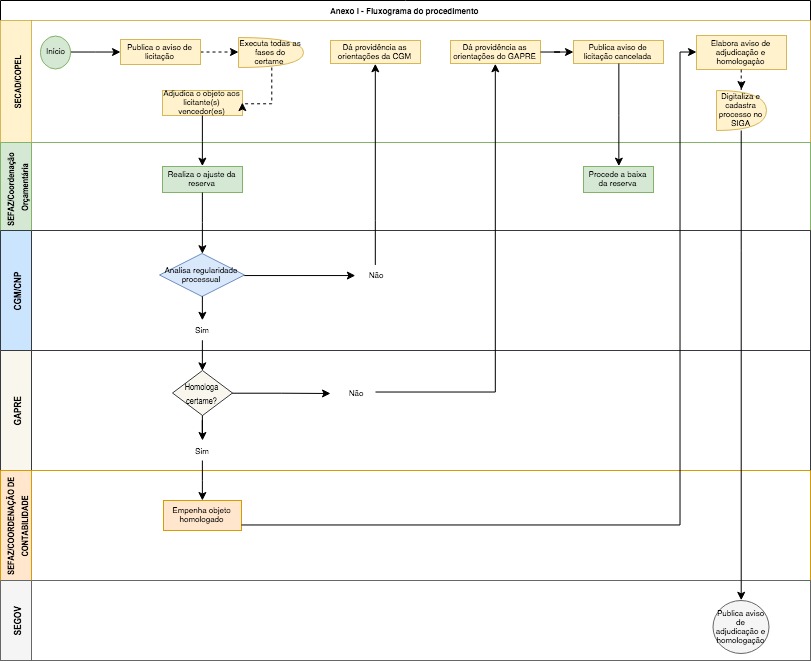 Anexo II – Checklist de conformidade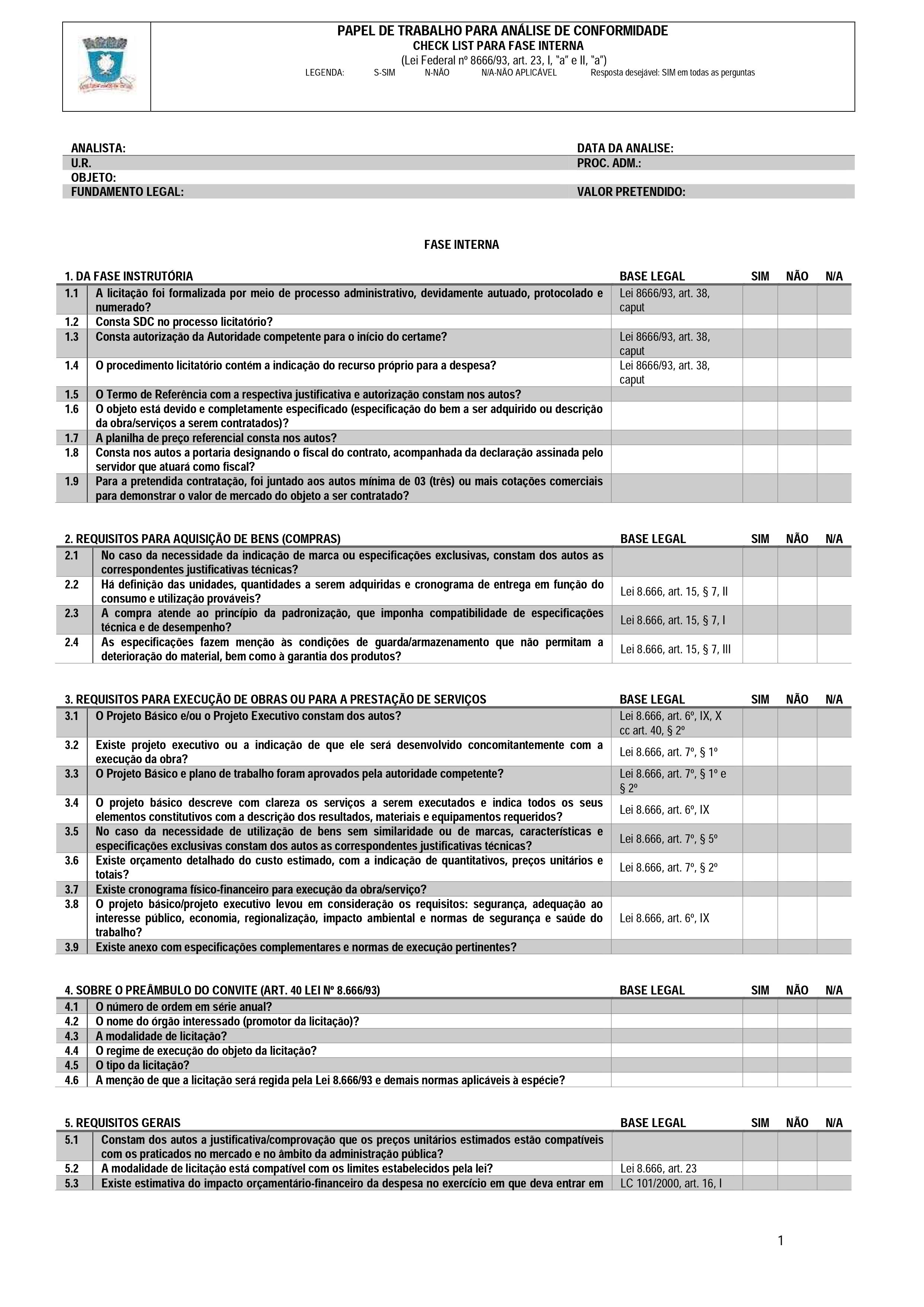 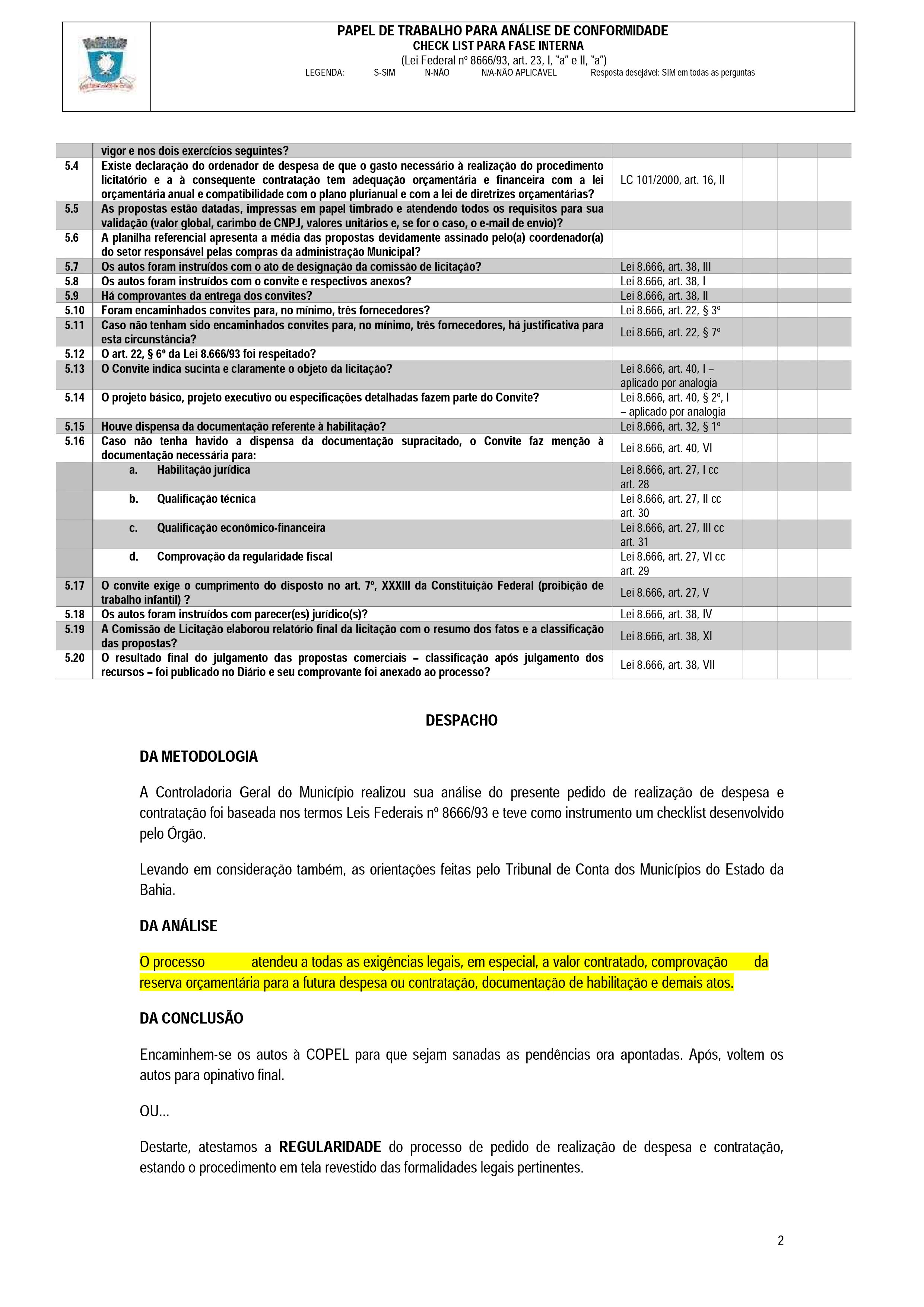 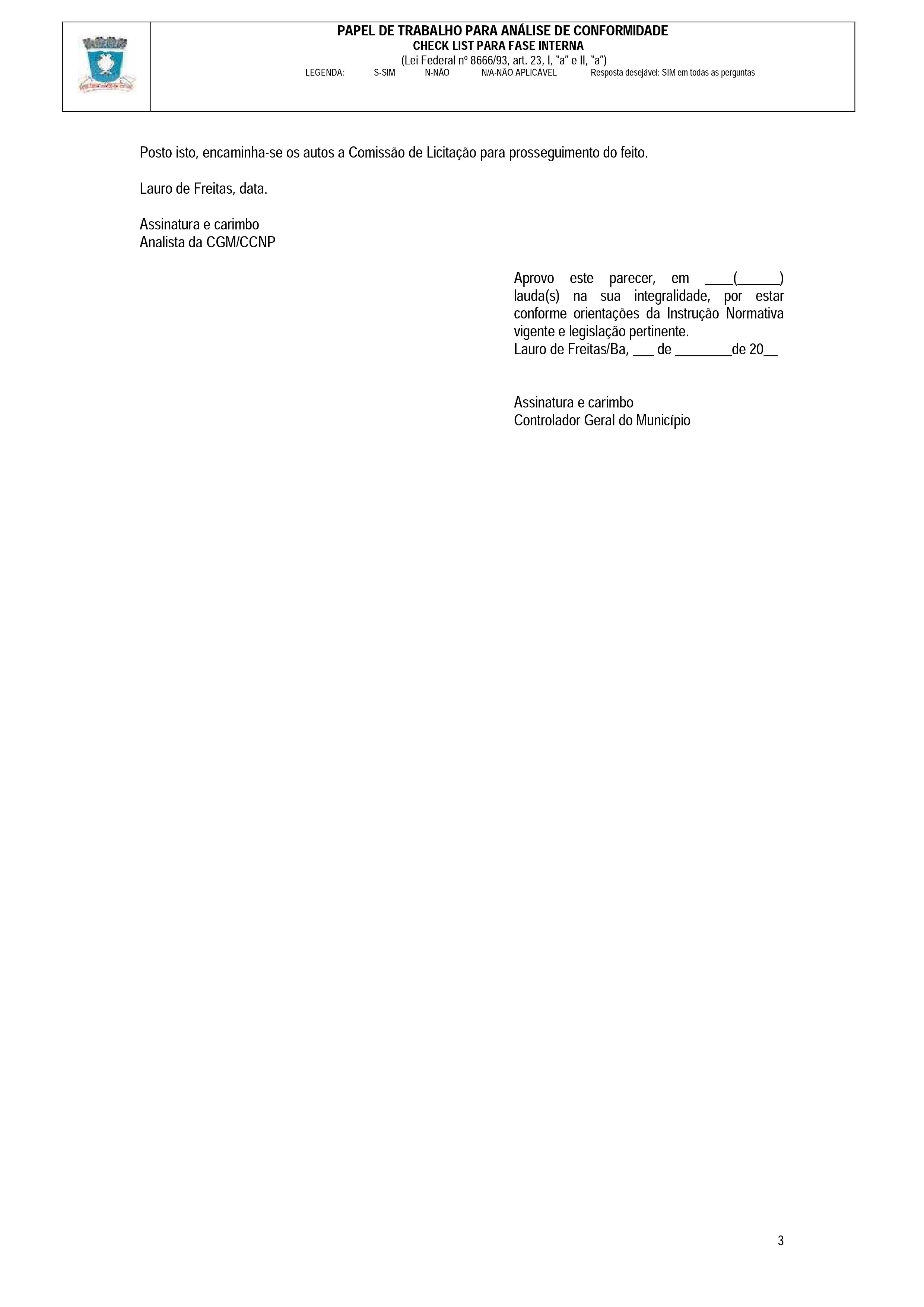 ASSUNTO: AQUISIÇÃO DE BENS E SERVIÇOS MEDIANTE LICITAÇÃOFASE EXTERNA DA LICITAÇÃOASSUNTO: AQUISIÇÃO DE BENS E SERVIÇOS MEDIANTE LICITAÇÃOFASE EXTERNA DA LICITAÇÃOASSUNTO: AQUISIÇÃO DE BENS E SERVIÇOS MEDIANTE LICITAÇÃOFASE EXTERNA DA LICITAÇÃOCOORDENAÇÃO DE NORMAS E PROCEDIMENTOSCOORDENAÇÃO DE NORMAS E PROCEDIMENTOSSCL-NP06Versão 3Data da elaboração05.02.2021Data da aprovaçãoData da aprovaçãoData de início de vigênciaData de início de vigênciaAto de aprovaçãoPortaria nº 003/2017Ato de aprovaçãoPortaria nº 003/2017Unidade responsávelSecretaria de AdministraçãoUnidade responsávelSecretaria de AdministraçãoUnidade responsávelSecretaria de AdministraçãoUnidade responsávelSecretaria de AdministraçãoAnexos:Anexo I – Fluxograma do procedimentoAnexo II – Checklist de verificaçãoAnexos:Anexo I – Fluxograma do procedimentoAnexo II – Checklist de verificaçãoAnexos:Anexo I – Fluxograma do procedimentoAnexo II – Checklist de verificaçãoAnexos:Anexo I – Fluxograma do procedimentoAnexo II – Checklist de verificaçãoAnexos:Anexo I – Fluxograma do procedimentoAnexo II – Checklist de verificaçãoAnexos:Anexo I – Fluxograma do procedimentoAnexo II – Checklist de verificaçãoFinalidadeAbrangênciaBase legal e regulamentarConceitosCompetências e ResponsabilidadesProcedimentosConsiderações finais